Téma: Živočíchy lúkNa lúkach žijú rozličné druhy živočíchov, najmä hmyzu. Majú tu vhodné a výhodné podmienky pre svoj život. Nachádzajú tu potravu aj úkryt. Pri kosení ich môžeme ohroziť.Živočíchy  na lúkach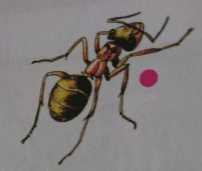 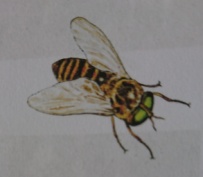 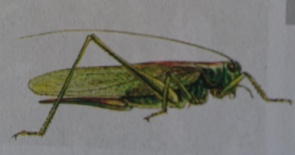 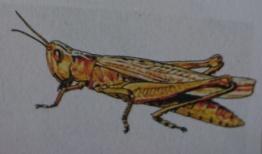 Kobylka má dlhšie tykadlá a krídla. Koník má krátke tykadlá i krídla. Majú dlhé a silné zadné nohy. Dobre skáču. Pomocou krídel vydávajú bzučivý – cvrlikavý zvuk.Motýle- sú náš najkrajší hmyz. Na lúkach prevládajú denné motýle. Sú pestro sfarbené. Dlhým cuciakom sajú z kvetov sladkú šťavu. Ak na lúke nájdeš mŕtveho motýľa a chytíš ho za krídlo. Zostanú ti na prstoch farebné šupiny.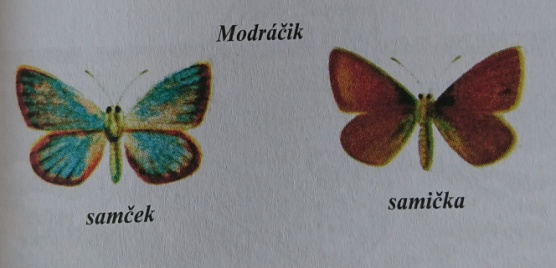 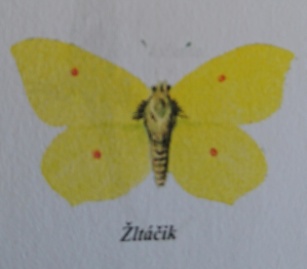 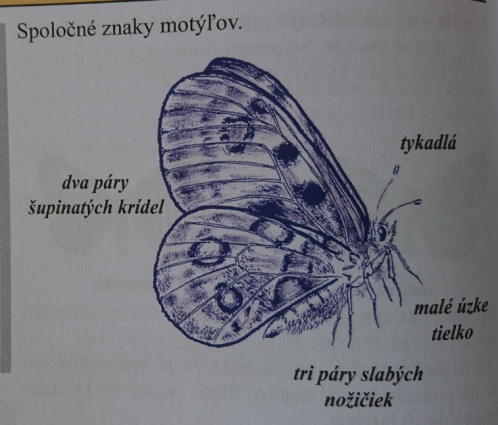 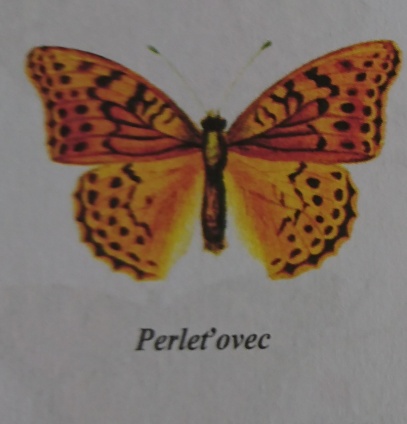 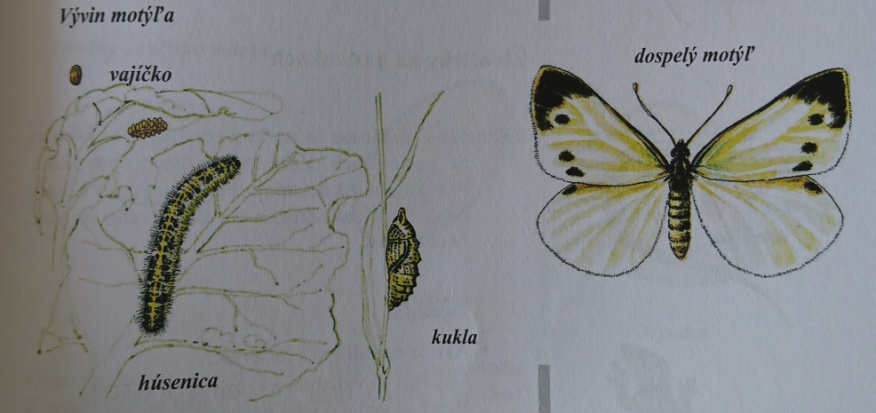 